Daily Defence Current Affairs10 May 2024Vice Admiral Sanjay Bhalla New Chief of Personnel of Indian NavyVice Admiral Sanjay Bhalla assumes charge as the Chief of Personnel of the Indian Navy, on 10 May 24. He was commissioned in the Indian Navy on 01 Jan 1989. In a career spanning 35 years, he has held a number of specialist, staff and operational appointments, both afloat and ashore.After completing his Specialisation Course in Communication and Electronic Warfare, he served as a specialist onboard several frontline warships. He subsequently had the privilege of holding challenging, fulfilling and eventful Commands at sea, which include, INS Nishank, INS Taragiri, INS Beas and the coveted appointment of Flag Officer Commanding Eastern Fleet (FOCEF). 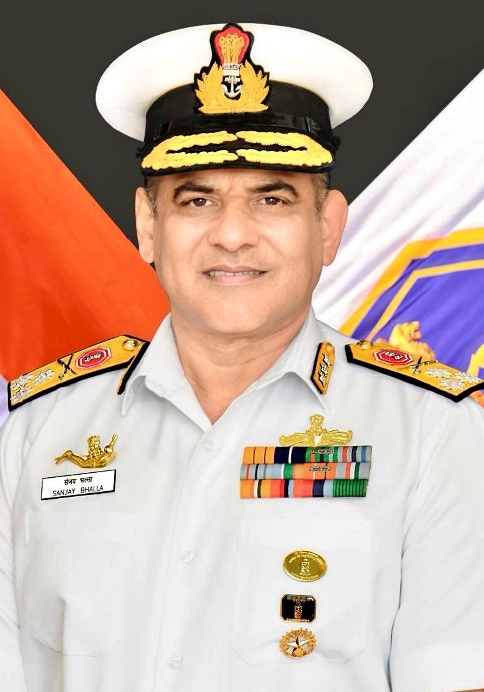 ICG signs MoU For Manufacturing & Supply Of Indigenous Marine-grade AluminiumICG and Hindalco Industries, on May 09, 2024, inked a MoU in New Delhi for the manufacturing and supply of indigenous marine-grade aluminium to Indian public and private shipyards for the construction of ships. The MoU will also provide benefits such as quarterly pricing, priority in supplies and Turnover discount.The ICG fleet is presently operating 67 ships with aluminium hulls with capability of operating in shallow waters. To further boost coastal security, it has planned to induct more such vessels where the indigenously manufactured marine-grade aluminium will be utilised.Hindalco Industries Limited an Indian aluminium and copper manufacturing company is a subsidiary of the Aditya Birla Group.[5] Its headquarters are at Mumbai, Maharashtra, India.The company is listed in Forbes Global 2000 (2023) at 661st rank. Its market capitalization by the end of November 2023 was US$15.6 billion.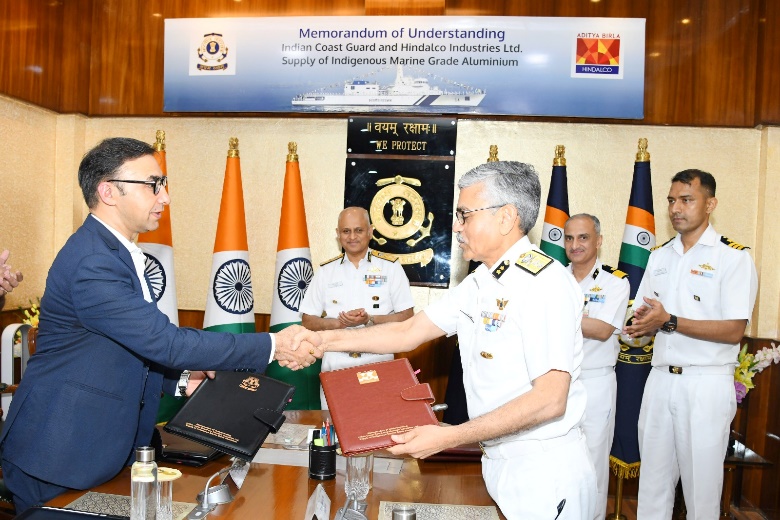 Inter-Services Organisations (Command, Control & Discipline) Act Notified The Inter-Services Organisations (Command, Control and Discipline) Act has been notified through a Gazette Notification to be enforced with effect from May 10, 2024.In order to bolster effective command, control and efficient functioning of ISOs the bill was passed by both the Houses of Parliament during the Monsoon Session of 2023. The Bill received the assent of the President on August 15, 2023.The Act empowers Commanders-in-Chief and Officers-in-Command of ISOs to exercise control over Service personnel, serving under them, for effective maintenance of discipline and administration, without disturbing the unique service conditions of each individual Service.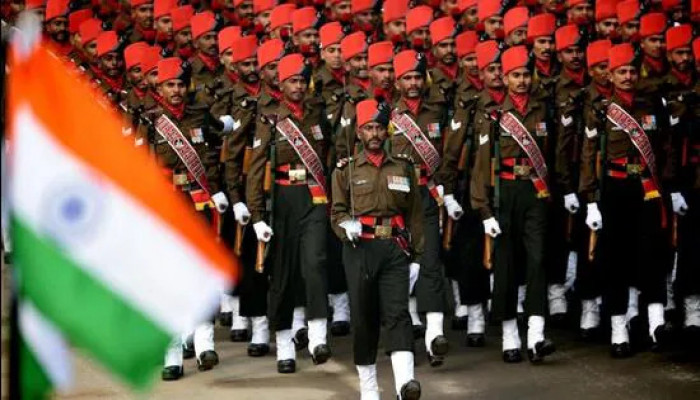 Keel Laying of 8th ASW SWC (ex-GRSE) Keel laying ceremony of the 8th ASW SWC (ex-GRSE) was held at M/s GRSE, Kolkata on 10 May 24. The contract for indigenous design and construction of 08 x ASW SWC ships was concluded on 29 Apr 19 between MOD and M/s GRSE, Kolkata. As on date six ships of the project have already been launched with delivery of first ship (Arnala) planned in Aug 24. Arnala Class of ship will replace the in-service Abhay class ASW Corvettes of Indian Navy and are designed to undertake anti-submarine operations in coastal waters, Low Intensity Maritime Operations (LIMO) and Mine Laying Operations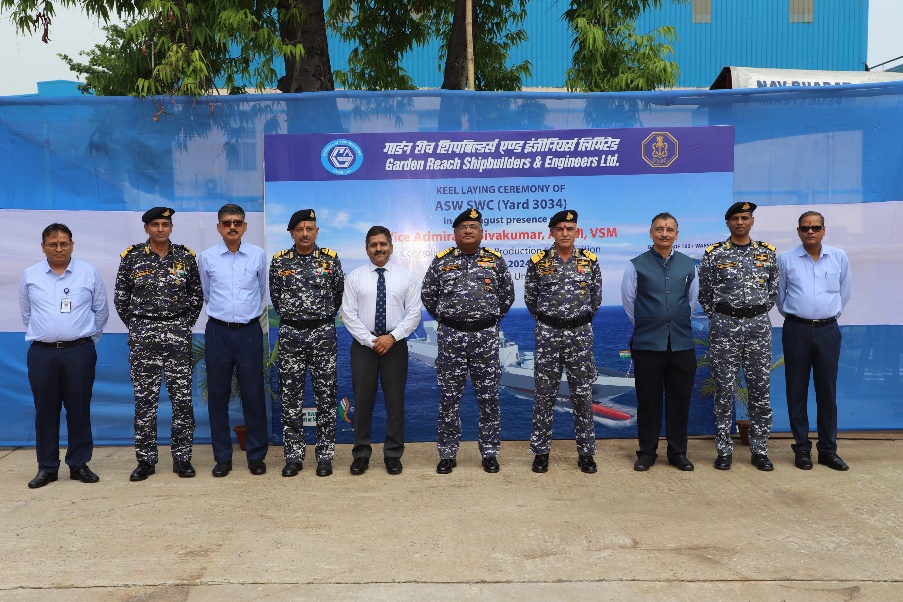 DRDO Organises 8th Technology Council MeetingDRDO organised the 8th Technology Council Meeting in New Delhi on May 09, 2024. The meeting was held to review the status of induction of DRDO technologies into the CAPFs Police and National Disaster Response Force under the Ministry of Home Affairs (MHA).Various DRDO laboratories from across the country participated in the meeting virtually. The meeting had active participation and was successful in consolidating the progress achieved. It also laid out a roadmap of activities for the next six months.DRDO is the premier research organisation involved in development of critical and futuristic technologies for the Defence Services towards achieving self-reliance. 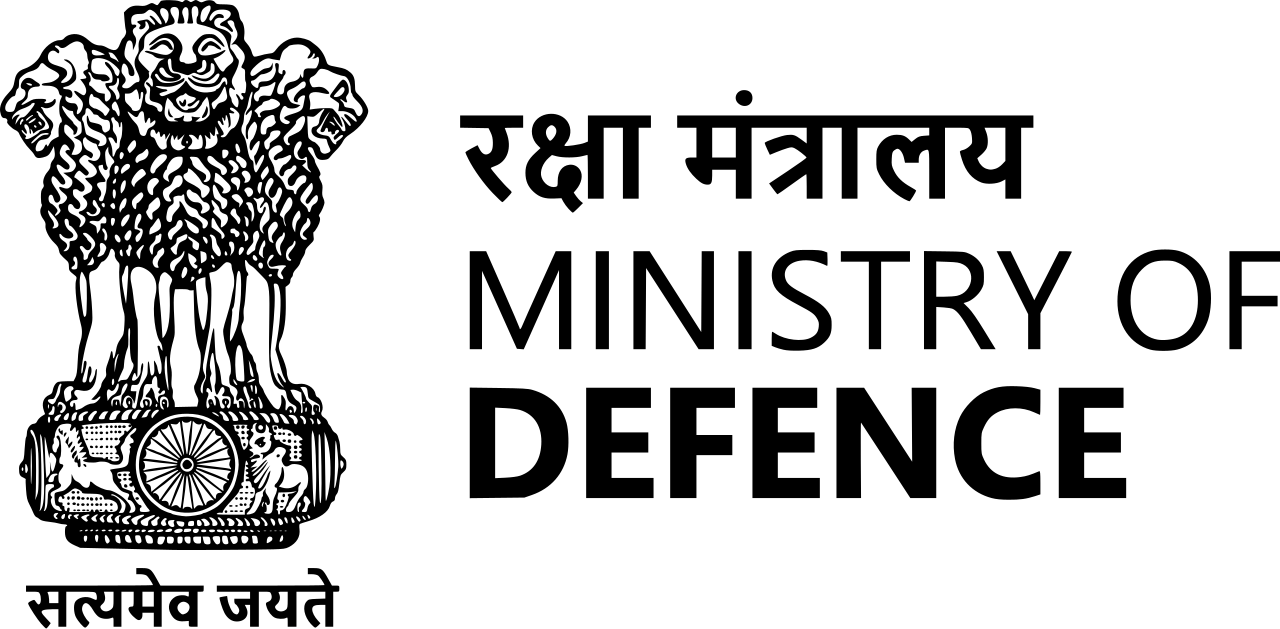 REVIEW QUESTIONSWho chaired the "Parivartan Chintan II" event? Prime Minister Narendra ModiChief of Defence Staff Gen Anil ChauhanDefence Minister Rajnath SinghFormer President Ram Nath KovindANSWER: BWhen is National Technology Day celebrated? May 10May 11April 11June 11ANSWER: BWhich organization signed a MoU with JSP for the supply of indigenous marine grade steel? Indian NavyIndian ArmyIndian Coast Guard (ICG)Ordnance Factory MedakANSWER: DWhere was the keel laying ceremony of the 8th ASW SWC held?                 New DelhiKolkataMumbaiChennaiANSWER: BWho assumed charge as the Chief of Personnel of the Indian Navy?                  Vice Admiral Sanjay BhallaRear Admiral Manoj KumarVice Admiral Krishna SwaminathanRear Admiral Rajesh DhankharANSWER: AWhich organization signed a MoU with ICG for the supply of indigenous marine-grade aluminium?                                 Tata SteelHindalco IndustriesReliance IndustriesJSW SteelANSWER: BDeesa Airbase Of IAF Is Located In Which District Of Gujrat?                            SuratBanaskanthaVapiNone     ANSWER: B__ Is The Largest Air Command Of The IAF?                         EasternWesternSouthernNorthernANSWER: BIndian Navy Sailing Championship 2022 Was Organised By                                                  IMASNCINANDAANSWER: C Kamikaze Drones Developed By                                                                            IndiaRussiaUkraineIranANSWER: BTapas-BH Stands For        Tactical Airborne Platform for Advanced Surveillance- Beyond HorizonTactical Airborne Platform for Aerial Surveillance- Beyond HorizonTactical Airborne Prime for Aerial Surveillance- Beyond HorizonNoneANSWER: BWhich Indian Navy Ship Participated In IBSAMAR Exercise?                                                                 INS UtkroshINS KochiINS TarkashNone of the aboveANSWER: C Newly Created ‘Weapon System Branch’ Is Made Up For                                             IAFBSFIndian ArmyICGANSWER: A M777 Ultra-Light Howitzer Have A Range Of Up To                 20 km25 km 30 kmNone of the aboveANSWER: C Recently QRSAM Missile Was Tested By                                                                                             Indian Navy & ISROIndian Army & ISROIndian Army & DRDOICG & ISROANSWER: C Bogota Is The Capital Of                                                  BAHRAINBANGLADESHBARBADOSColombia     ANSWER: D  “Lal Salam" Book Written By                                                        Smriti IraniJK RowlingJhumpa LahiriAmitav GhoshANSWER: A Vajra Prahar Exercise Conducted B/W Bharat And?       USAUKIsraelQatarANSWER: A VL-SRSAM Developed By                        ISRODRDONASAJAXAANSWER: B Hq Of The MOD Is In                                                                MumbaiNew DelhiChennaiBengaluruANSWER: B